CURRICULUM VITAECSABA LOPPERT Kerepesi út 76/b II. lph. 4. em. 3., Budapest, HUNGARY, 1148
Cell: + 36 30 1661 869
loppert2@gmail.com, egyketto.bt@gmail.com,BORN: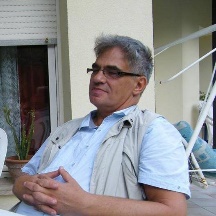 Budapest, August 16th1953.OBJECTIVE:Translator, Historian, Journalist, LANGUAGES:French, English, German, ItalianCOMPUTER SKILLS(Word, Excel, PowerPoint, Outlook, Firefox Mozilla, Internet Explorer, WordPress, Trados 2019).OTHER:driving license, Category BPROFESSIONAL EXPERIENCE:1978-	freelance translator and interpreter (French, German, English, Italian), currently operating as managing director at his own private enterprise2008- – editor in chief of the Publisher One Two, Hungarian translator and editor of the book Dardot-Laval,The New Way of the World: On Neoliberal Society.2006-2011 reviewer and editor - Valóság (monthly journal, social sciences)2004-2006 – journalist at the national daily newspaper Magyar Nemzet, columnist (Economy)1991–1992:	Hungarian Supervision of the Financial Institutions, International Department, senior, press relations.1985–1990: 	Editor, Publisher Gondolat (Editorial Office of Social Sciences)1978–1985: Research Assistant then Fellow, Institute of Philosophy at the Hungarian Academy of Sciences.EDUCATION1996-1997: École Supérieure de Journalisme de Lille- Eötvös Lóránd Tudományegyetem, Budapest, post-graduate European studies, PTA 000207/1321991-1992: Corvinus University of Budapest, BIGIS, 1992-1993 post-graduate training at the Budapest University of Economics, Faculty of International Relations (BIGIS) 1986, Book publishing editor, editorial course of the Hungarian Association of Book Publishers and Distributors1981-1985, studies and Master’s degree in Philosophy, University Eötvös Lóránd Diploma Number: 74/1985 1973-1978: History and French studies, Master’s degree on the József Attila University. Diploma Number: 78/1978 1959-1971: Primary and secondary school, Apáczai Csere János Gimnázium, Budapest. PUBLICATIONSMonography:Sikerek és kudarcok az európai szociáldemokrácia történetében, (Successes and failures in the history of European social democracy) Budapest, Századvég, 2003Kéthly Annát a kormányba! (Studies) 2016Many of his studies have been published in professional and scientific journals (Világosság, Valóság, Magyar Szemle) More than one hundred articles in the national hungarian daily newspaper, Magyar Nemzet. TRANSLATION: A globálrezon (La Nouvelle Raison du Monde, La Découverte 2009), Egykettő Kiadó 2012.Budapest, 02/07/2020.Csaba LOPPERT 